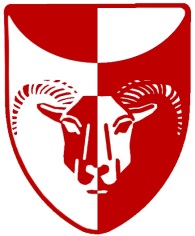 Ønskeflytning til en anden daginstitution i Kommune KujalleqBarnets navn :_________________________________Fødselsdato :  _________________-__________Forældrenes navn:Moderen :_____________________________________      Cpr.nr. :__________________-_____Stilling :_____________________________                          Tlf.nr. : ______________Faderen :______________________________________      Cpr.nr. :___________________-____Stilling :_____________________________                           Tlf.nr. : ______________Adresse :______________________________________           Tlf.nr. :______________Daginstitution ønske :Prioriter 3 ønsker .		1. Qatanngutigiit	_____ Vuggestue 		2. Nanuaraq		_____ VuggestueBegrundelse til ønskeflytning : Barnets nuværende institution : ___________________________Dato :              /          -  ________________________________			________________________	Moderens underskrift			Faderens underskrift